В соответствии со статьей 39 Градостроительного кодекса Российской Федерации, решением Совета депутатов города Новосибирска от 24.06.2009 № 1288 «О Правилах землепользования и застройки города Новосибирска», на основании заключения о результатах общественных обсуждений по проекту решения о предоставлении разрешения на условно разрешенный вид использования земельного участка от 19.12.2018, рекомендаций комиссии по подготовке проекта правил землепользования и застройки города Новосибирска о предоставлении и об отказе в предоставлении разрешений на условно разрешенный вид использования земельного участка или объекта капитального строительства от 20.12.2018, руководствуясь Уставом города Новосибирска, ПОСТАНОВЛЯЮ:1. Предоставить Мацеха Р. П. разрешение на условно разрешенный вид использования земельного участка в границах территории кадастрового квартала 54:35:081295 площадью 965 кв. м, расположенного по адресу (местоположение): Российская Федерация, Новосибирская область, город Новосибирск, СНТ «Лилия», участок № 635 (зона улично-дорожной сети (ИТ-3)), - «ведение садоводства(13.2)».2. Департаменту строительства и архитектуры мэрии города Новосибирска разместить постановление на официальном сайте города Новосибирска в информационно-телекоммуникационной сети «Интернет».3. Департаменту информационной политики мэрии города Новосибирска обеспечить опубликование постановления. 4. Контроль за исполнением постановления возложить на заместителя мэра города Новосибирска - начальника департамента строительства и архитектуры мэрии города Новосибирска.Шаркова2275067ГУАиГ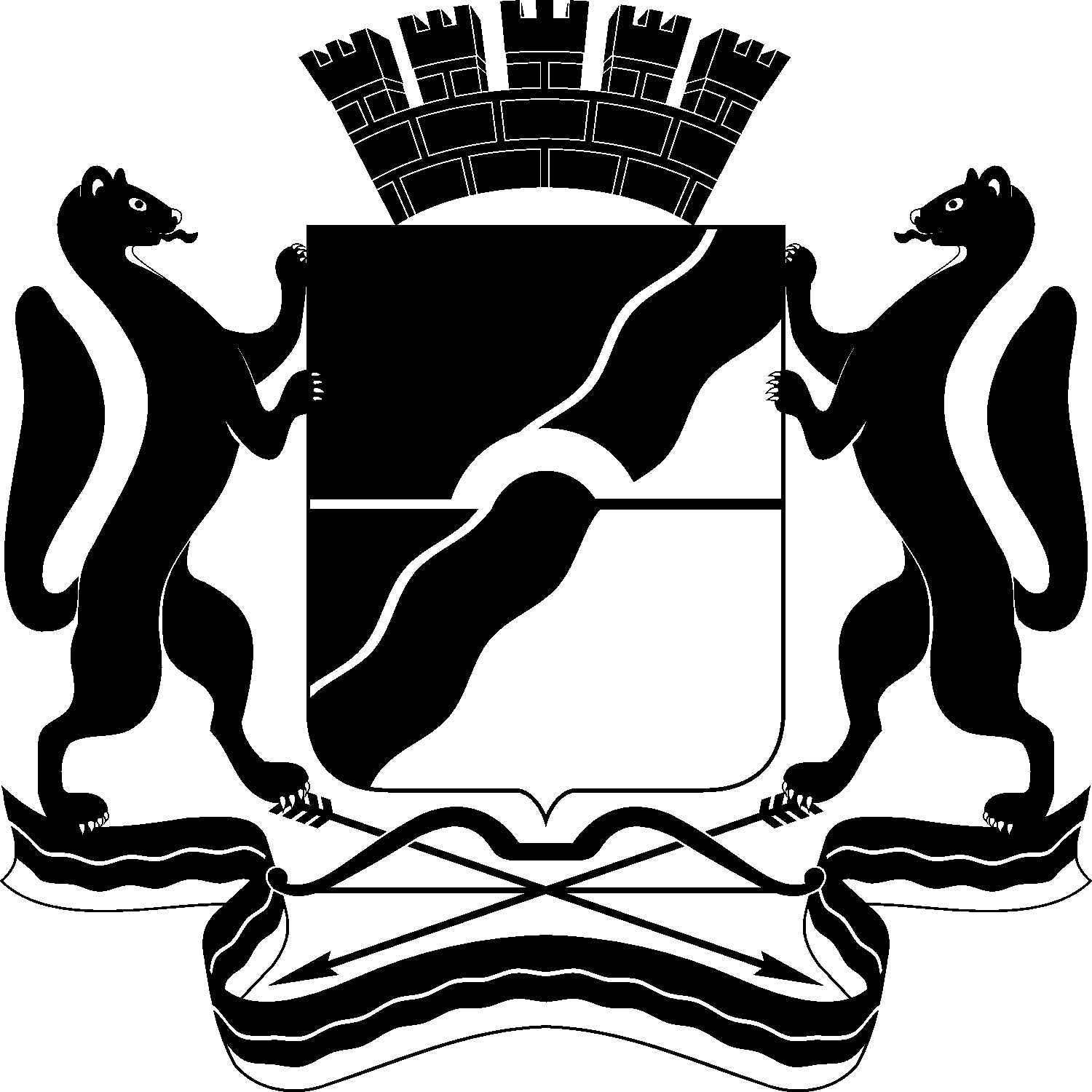 МЭРИЯ ГОРОДА НОВОСИБИРСКАПОСТАНОВЛЕНИЕОт  	  15.01.2019		№        130  	О предоставлении Мацеха Р. П. разрешения на условно разрешенный вид использования земельного участкаМэр города НовосибирскаА. Е. Локоть